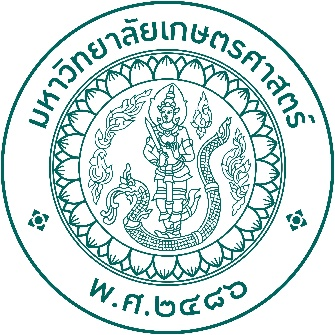  รายงานผลการดำเนินการจัดการศึกษา                              ประจำปีการศึกษา 2566 (Post Audit)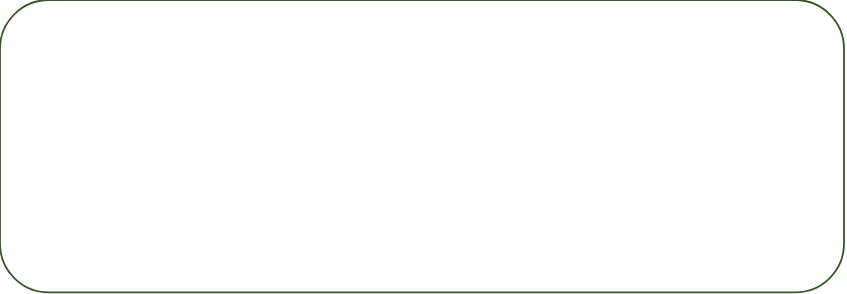 หลักสูตร  							สาขาวิชา 								Bachelor of   						Program in  							หลักสูตรปรับปรุง 2566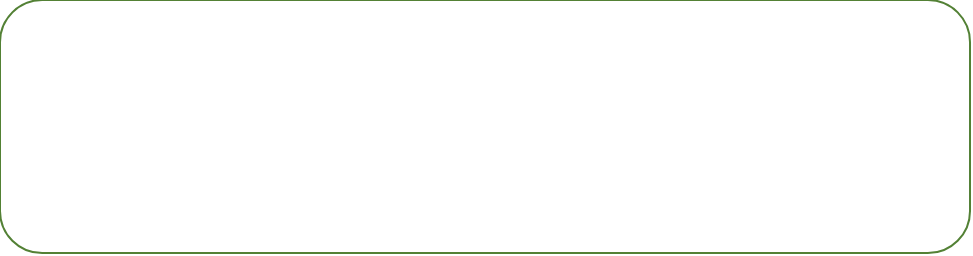 สภามหาวิทยาลัยเกษตรศาสตร์ อนุมัติให้เปิดสอน เมื่อวันที่…….เดือน…….. พ.ศ……… สป. อว. แจ้งผลการตรวจสอบความสอดคล้องตามเกณฑ์มาตรฐานหลักสูตรระดับอุดมศึกษา พ.ศ. 2565 เมื่อวันที่……เดือน……..พ.ศ………  คำนำ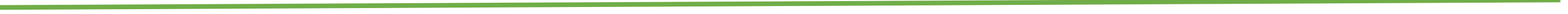 รายงานผลการดำเนินการจัดการศึกษาหลักสูตร………………………………………..……สาขาวิชา……………………….….  ประจำปีการศึกษา……….   มหาวิทยาลัยเกษตรศาสตร์ฉบับนี้ จัดทำขึ้นเพื่อแสดงข้อมูลผลการดำเนินงานตามเกณฑ์มาตรฐานหลักสูตรระดับ……….. พ.ศ. 2565 ในการประกอบการพิจารณาการรับรองหลักสูตร (Post Audit) ซึ่งเป็นการจัดการศึกษาที่มุ่งเน้นผลลัพธ์การเรียนรู้ ตอบสนองความต้องการผู้มีส่วนได้เสียด้วยการจัดการศึกษาที่ประกันผลลัพธ์การเรียนรู้ตามที่ได้ออกแบบในเล่มหลักสูตร โดยได้ดำเนินการให้สอดคล้องกับมาตรฐานคุณวุฒิระดับอุดมศึกษา พ.ศ. 2565 รวมถึงการประกันคุณภาพการจัดการศึกษาบนพื้นฐานข้อมูลเชิงประจักษ์ ที่มีการควบคุมคุณภาพ การปรับปรุงและพัฒนาคุณภาพอย่างต่อเนื่องในทุกกระบวนการจัดการศึกษาอาจารย์ผู้รับผิดชอบหลักสูตรสารบัญ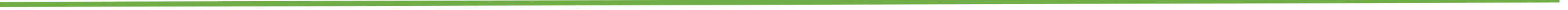 7. การสื่อสารและเผยแพร่ข้อมูลของหลักสูตรให้ผู้มีส่วนได้เสียได้รับทราบ8. การปรับปรุงรายละเอียดของประเด็นพิจารณาให้สมบูรณ์ตามข้อเสนอแนะของ สป.อว. หลักสูตร 				 สาขาวิชา 				หลักสูตรปรับปรุง 25661. ผลลัพธ์การเรียนรู้ระดับหลักสูตร 1.1 การบริหารความเสี่ยง1.2 การวางแผนคุณภาพ1.3 การควบคุมคุณภาพ1.4 ผลการวัดพัฒนาการของผลลัพธ์การเรียนรู้ของนิสิตในหลักสูตร1.5 ผลการวิเคราะห์ช่องว่าง (GAP analysis)1.6 การปรับปรุงและพัฒนาคุณภาพเอกสารหลักฐาน2. โครงสร้างหลักสูตรการศึกษาและรายวิชา2.1 การบริหารความเสี่ยง2.2 การวางแผนคุณภาพ2.3 การควบคุมคุณภาพ2.4 ผลการดำเนินงาน2.5 ผลการวิเคราะห์ช่องว่าง (GAP analysis)2.6 การปรับปรุงและพัฒนาคุณภาพของกระบวนการ เอกสารหลักฐาน3. กระบวนการจัดการเรียนรู้3.1 การบริหารความเสี่ยง3.2 การวางแผนคุณภาพ3.3 การควบคุมคุณภาพ3.4 ผลการดำเนินงานรายวิชาที่เปิดสอน และผลลัพธ์การเรียนรู้ระดับรายวิชา กระบวนการเรียนรู้ในรายวิชา            รายงานผลการสอนที่ใช้วิธีการสอนที่ปลูกฝังให้ผู้เรียนเกิดการเรียนรู้ตลอดชีวิต เกิดกรอบแนวคิดแบบเติบโต (Growth Mindset)  ข้อมูลความพึงพอใจของผู้เรียน ข้อร้องเรียน3.5 ผลการวิเคราะห์ช่องว่าง (GAP analysis)3.6 การปรับปรุงและพัฒนาคุณภาพของกระบวนการ เอกสารหลักฐาน4. วิธีการวัดและประเมินผลผู้เรียน4.1 การบริหารความเสี่ยง4.2 การวางแผนคุณภาพ  4.3 การควบคุมคุณภาพ    วิธีการกำกับ ตรวจสอบ การให้ข้อมูลป้อนกลับ และการรายงานผลการเรียนรู้4.4 ผลการดำเนินงาน   รายวิชาที่เปิดสอน และผลลัพธ์การเรียนรู้ระดับรายวิชา วิธีการวัดและประเมินผู้เรียน   รายละเอียดผลสัมฤทธิ์ผลลัพธ์การเรียนรู้4.5 ผลการวิเคราะห์ช่องว่าง (GAP analysis)   4.6 การปรับปรุงและพัฒนาคุณภาพของกระบวนการ เอกสารหลักฐาน5. กระบวนการบริหารทรัพยากรการเรียนรู้5.1 การบริหารความเสี่ยง5.2 การวางแผนคุณภาพ5.3 การควบคุมคุณภาพ5.4 ผลการดำเนินการ5.5 ผลการวิเคราะห์ช่องว่าง (GAP analysis)5.6 การปรับปรุงและพัฒนาคุณภาพเอกสารหลักฐาน6. กระบวนการรับนิสิต6.1 การบริหารความเสี่ยง6.2 การวางแผนคุณภาพ6.3 การควบคุมคุณภาพ6.4 ผลการดำเนินงาน6.5 ผลการวิเคราะห์ช่องว่าง (GAP analysis)6.6 การปรับปรุงและพัฒนาคุณภาพของกระบวนการ เอกสารหลักฐาน7. การสื่อสารและเผยแพร่ข้อมูลของหลักสูตรให้ผู้มีส่วนได้เสียได้รับทราบ7.1 การบริหารความเสี่ยง7.2 การวางแผนคุณภาพ7.3 การควบคุมคุณภาพ7.4 ผลการดำเนินการ7.5 ผลการวิเคราะห์ช่องว่าง (GAP analysis)7.6 การปรับปรุงและพัฒนาคุณภาพเอกสารหลักฐาน8. การปรับปรุงรายละเอียดของประเด็นพิจารณาให้สมบูรณ์ตามข้อเสนอแนะของ สป.อว. ตารางสรุปผลดำเนินการตามข้อเสนอแนะที่ได้รับจากผู้ทรงคุณวุฒิในกระบวนการ Pre-auditหน้า1. ผลลัพธ์การเรียนรู้1.1 การบริหารความเสี่ยง1.2 การวางแผนคุณภาพ1.3 การควบคุมคุณภาพ1.4 ผลการวัดพัฒนาการของผลลัพธ์การเรียนรู้ของนิสิตในหลักสูตร1.5 ผลการวิเคราะห์ช่องว่าง (GAP analysis)       1.6 การปรับปรุงและพัฒนาคุณภาพ2. โครงสร้างหลักสูตรการศึกษาและรายวิชา2.1 การบริหารความเสี่ยง2.2 การวางแผนคุณภาพ2.3 การควบคุมคุณภาพ2.4 ผลการดำเนินงาน2.5 ผลการวิเคราะห์ช่องว่าง (GAP analysis)2.6 การปรับปรุงและพัฒนาคุณภาพของกระบวนการ 3. กระบวนการจัดการเรียนรู้3.1 การบริหารความเสี่ยง3.2 การวางแผนคุณภาพ3.3 การควบคุมคุณภาพ3.4 ผลการดำเนินงาน3.5 ผลการวิเคราะห์ช่องว่าง (GAP analysis)3.6 การปรับปรุงและพัฒนาคุณภาพของกระบวนการ 4. วิธีการวัดและประเมินผลผู้เรียน4.1 การบริหารความเสี่ยง4.2 การวางแผนคุณภาพ  4.3 การควบคุมคุณภาพ  4.4 ผลการดำเนินงาน            4.5 ผลการวิเคราะห์ช่องว่าง (GAP analysis)            4.6 การปรับปรุงและพัฒนาคุณภาพของกระบวนการ5. กระบวนการบริหารทรัพยากรการเรียนรู้5.1 การบริหารความเสี่ยง5.2 การวางแผนคุณภาพ  5.3 การควบคุมคุณภาพ  5.4 ผลการดำเนินงาน            5.5 ผลการวิเคราะห์ช่องว่าง (GAP analysis)            5.6 การปรับปรุงและพัฒนาคุณภาพของกระบวนการ6.  กระบวนการรับนิสิต6.1 การบริหารความเสี่ยง6.2 การวางแผนคุณภาพ6.3 การควบคุมคุณภาพ6.4 ผลการดำเนินงาน6.5 ผลการวิเคราะห์ช่องว่าง (GAP analysis)6.6 การปรับปรุงและพัฒนาคุณภาพของกระบวนการรับนิสิตในปีการศึกษาถัดไป7.1 การบริหารความเสี่ยง7.2 การวางแผนคุณภาพ7.3 การควบคุมคุณภาพ7.4 ผลการดำเนินงาน7.5 ผลการวิเคราะห์ช่องว่าง (GAP analysis)7.6 การปรับปรุงและพัฒนาคุณภาพของกระบวนการ ระบุ PLOหมายเลขเอกสารชื่อเอกสารระบุชื่อเอกสาร และ Link ที่เข้าถึงไฟล์ pdf ใน driveหมายเลขเอกสารชื่อเอกสารหมายเลขเอกสารชื่อเอกสารหมายเลขเอกสารชื่อเอกสารหมายเลขเอกสารชื่อเอกสารหมายเลขเอกสารชื่อเอกสารหมายเลขเอกสารชื่อเอกสารประเด็นพิจารณารายละเอียดปรากฎในรายงานผลการจัดการศึกษา8.1 ผลลัพธ์การเรียนรู้หน้า 8.2 โครงสร้างหลักสูตร และรายวิชา8.3 การจัดกระบวนการเรียนรู้8.4 วิธีวัดและประเมินผู้เรียน8.5 ระบบและกลไกการพัฒนาหลักสูตรและการบริหารคุณภาพ